{Title of The Thesis}By{Name of Student}A thesis submitted in partial fulfillment of the requirements for the Master Degree of{Major} (Major){Specialism} (Minor)Supervised By1439-2018  Approval Sheet{Title of The Thesis}By{Name of Student}CommitteeDate of Discussion:	DD/MM/ 1439DD MM. 2018DedicationHere is your dedication.AcknowledgementsHere is your Acknowledgements.AbstractHere is your abstract.Table of ContentsList of TablesList of FiguresList of Appreciations and SymbolsChapter 1Introduction1.1 TitleYour text is here.1.2 TitleYour text is here.Chapter 2Literature Reviews2.1 TitleYour text is here.2.2 TitleYour text is here.Chapter 3Methodology3.1 TitleYour text is here.3.1.1 TitleYour text is here.3.1.2 TitleYour text is here.3.2 TitleYour text is here.Chapter 4Results and Discussion4.1 TitleYour text is here.4.2 TitleYour text is here.Chapter 5Conclusion and Future Works5.1 TitleYour text is here.5.2 TitleYour text is here.BibliographyUse APA Style for your references.Appendix ARemove if there is no appendixes in your thesis.الخلاصةيجب كتابة الخلاصة باللغة العربية هنا.صفحة الموافقة{عنوان الرسالة بالعربي}رسالة مقدمة من الطالب/ـه {اسم الطالب/ـه}لجنة التحكيم تاريخ المناقشة:     /     /    14 هـ{عنوان الرسالة بالعربي}رسالة مقدمة من الطالب/ـه {اسم الطالب/ـه}{الرقم الجامعي}رسالة مقدمة لاستكمال متطلبات درجة الماجستير في .................	تحت إشراف 1439هـ -2018مKingdom of Saudi ArabiaMinistry of EducationTaif UniversityCollege of {Name}Department of {Name}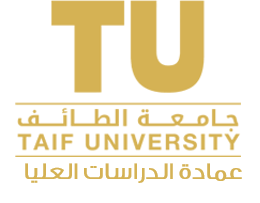 SupervisorProf. Dr. ……………………Professor of {Specialism}{Department}, {College}Taif UniversityCo-supervisorProf. Dr. ……………………Professor of {Specialism}{Department}, {College}Taif UniversityKingdom of Saudi ArabiaMinistry of EducationTaif UniversityCollege of {Name}Department of {Name}                  	NameSignatureProf. Dr. {Name}Professor of {Specialism}Internal Member/ External Member   ……………………Prof. Dr. {Name}Professor of {Specialism}Internal Member/ External Member   ……………………Prof. Dr. {Name}Professor of {Specialism}Supervisor   ……………………Dedication……………………………………………………………………               iiiAcknowledgements…………………………………………………………. ivAbstract ……………………………………………………………………..vList of Tables ………………………………………………………………viiiList of Figures …………………………………………………………….ixList of Abbreviations and Symbols …………………………………………xList of Publications ………………………………………………………….xiChapter 1: Introduction ……………………………………………………..11.1 …………………………………………………………………………...31.2 …………………………………………...................................................4Chapter 2: Literature Review ……………………………………………….152.1 Introduction ……………………………………………………………..152.2 …………………………………………………………………………...162.3 …………………………………………………………………………..21Chapter 3: Methodology  ……………………………..…………………….233.1 …………………………………………………………………………...233.2 …………………………………………………………………………...253.3 …………………………………………………………………………...27Chapter 4: Results and Discussion ………………………………………….304.1 Introduction ……………………………………………………………..304.2 …………………………………………………………………………...324.3 …………………………………………………………………………...38Chapter 5: Conclusions and Future Work …………………………………..40References …………………………………………………………………..45Appendices ………………………………………………………………….50Arabic Abstract ……………………………………………………………...53TableCaptionPage1.1Caption of Table101.2Caption of Table202.1Caption of Table22FigureCaptionPage1.1Caption of figure101.2Caption of figure202.1Caption of figure23{Symbol1}{Definition of Symbol}{Symbol2}{Definition of Symbol}{Symbol3}{Definition of Symbol}المملكة العربية السعوديةوزارة التعليمجامعة الطائفكلية .................قسم .................التوقيعالاسم........................عضوا خارجيا/داخلياأ.د/ ......................... أستاذ .......... قسم ........ جامعة .......................................عضوا خارجيا/داخلياأ.د/ ......................... أستاذ .......... قسم ........ جامعة .......................................مشرفاأ.د/ ......................... أستاذ .......... قسم ........ جامعة .................المملكة العربية السعوديةوزارة التعليمجامعة الطائفكلية .................قسم .................المشرف الرئيسأ.د/ .......................استاذ ...................... قسم .............  – كلية .............  جامعة الطائفالمشرف المشاركد/ .......................استاذ ......................قسم .............  – كلية ............. جامعة الطائف